   Подручни кошаркашки савез Бијељина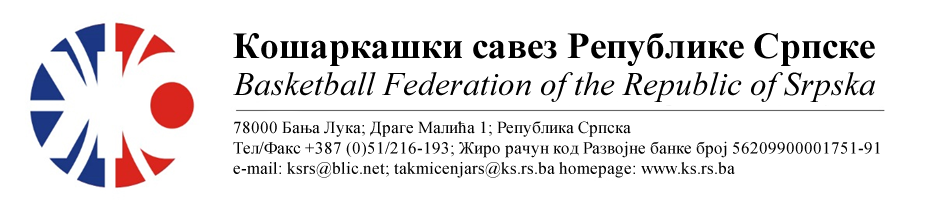 БИЛТЕН БР. 7Друга мушка лига РС центарТакмичарска сезона 2022/20237.колоТАБЕЛА :* УТ – Број одиграних утакмица, ПОБ – Број остварених побједа, ПОР – Број пораза, КПО – Бројпостигнутих поена, КПР – Број примљених поена, КР – Кош разлика, БОД – Број Бодова.ОДЛУКЕ :Одигране утакмице региструју се постигнутим резултатом.Кажњава се КК Бест са укупно....................................................75 КМ-због досуђене ТГ играчу Николић П.са.....25 КМ(Тачка 11.2.4.1 Пропозиција, веза Тачка 11.2.4.21)-због досуђене друге ТГ Николић П.са.......50 КМ(Тачка 11.2.4.1 Пропозиција, веза Тачка 11.2.4.21-поновљен случај)ОСТАЛА САОПШТЕЊА :Изречене новчане казне уплатити одмах, а најкасније у року од 5 (пет) дана од правоснажности одлука (Тачка 11.5. Пропозиција такмичења).Налаже се КК Рудар и ОКК Рудар 2015 да договоре термин одигравања заостале утакмице. Утакмицу потребно одиграти прије почетка другог дијела такмичарске сезоне (8.коло)Ванредни прелазни рок траје у периоду од 26.12.2022. до 25.01.2023.год. Клубови могу регистровати највише три слободна играча, при чему укупан број играча регистрованих за такмичарску сезону може бити 24   Комесар такмичења               									 Миодраг Ивановић, с.р.Бројутакмице:
25.КК МОДРИЧАКК БРАТУНАЦ9983Бројутакмице:
25.Резултат по четвртинама:(14:20, 27:18, 28:22, 30:23)(14:20, 27:18, 28:22, 30:23)(14:20, 27:18, 28:22, 30:23)Делегат: Јолдић С.Делегат: Јолдић С.Делегат: Јолдић С.Делегат: Јолдић С.Судије: Митровић Д., Јанковић Н., Јовић Ж.Судије: Митровић Д., Јанковић Н., Јовић Ж.Судије: Митровић Д., Јанковић Н., Јовић Ж.Судије: Митровић Д., Јанковић Н., Јовић Ж.ПРИМЈЕДБЕ:Без  примједбиПРИМЈЕДБЕ:Без  примједбиПРИМЈЕДБЕ:Без  примједбиПРИМЈЕДБЕ:Без  примједбиБројутакмице:
26.КК ШАМАЦКК БЕСТ8378Бројутакмице:
26.Резултат по четвртинама:(16:27, 22:11, 18:13, 27:26)(16:27, 22:11, 18:13, 27:26)(16:27, 22:11, 18:13, 27:26)Делегат: Остојић М.Делегат: Остојић М.Делегат: Остојић М.Делегат: Остојић М.Судије: Брестовац Д., Јанковић Н., Мићић М.Судије: Брестовац Д., Јанковић Н., Мићић М.Судије: Брестовац Д., Јанковић Н., Мићић М.Судије: Брестовац Д., Јанковић Н., Мићић М.ПРИМЈЕДБЕ:Досуђена ТГ играчу гостујуће екипе Николић П. због приговора на одлуку судије. У истом интервалу игре, док је сат за игру био заустављен, истом играчу је досуђена и друга ТГ, због наставка негодовања након чега је дисквалификованОстало без примједбиПРИМЈЕДБЕ:Досуђена ТГ играчу гостујуће екипе Николић П. због приговора на одлуку судије. У истом интервалу игре, док је сат за игру био заустављен, истом играчу је досуђена и друга ТГ, због наставка негодовања након чега је дисквалификованОстало без примједбиПРИМЈЕДБЕ:Досуђена ТГ играчу гостујуће екипе Николић П. због приговора на одлуку судије. У истом интервалу игре, док је сат за игру био заустављен, истом играчу је досуђена и друга ТГ, због наставка негодовања након чега је дисквалификованОстало без примједбиПРИМЈЕДБЕ:Досуђена ТГ играчу гостујуће екипе Николић П. због приговора на одлуку судије. У истом интервалу игре, док је сат за игру био заустављен, истом играчу је досуђена и друга ТГ, због наставка негодовања након чега је дисквалификованОстало без примједбиБројутакмице:
27.КК РУДАРОКК РУДАР 2015Бројутакмице:
27.Резултат по четвртинама:Делегат: Делегат: Делегат: Делегат: Судије: Судије: Судије: Судије: ПРИМЈЕДБЕ:Одгођено у међусобном договору клубоваПРИМЈЕДБЕ:Одгођено у међусобном договору клубоваПРИМЈЕДБЕ:Одгођено у међусобном договору клубоваПРИМЈЕДБЕ:Одгођено у међусобном договору клубоваБројутакмице:
28.КК РАДНИК СПАРККК БУДУЋНОСТ ФАБРИКА6469Бројутакмице:
28.Резултат по четвртинама:(15:16, 16:20, 16:15, 17:18)(15:16, 16:20, 16:15, 17:18)(15:16, 16:20, 16:15, 17:18)Делегат: Тодоровић С.Делегат: Тодоровић С.Делегат: Тодоровић С.Делегат: Тодоровић С.Судије: Боровина М., Марјановић С., Тијанић С.Судије: Боровина М., Марјановић С., Тијанић С.Судије: Боровина М., Марјановић С., Тијанић С.Судије: Боровина М., Марјановић С., Тијанић С.ПРИМЈЕДБЕ:Без  примједбиПРИМЈЕДБЕ:Без  примједбиПРИМЈЕДБЕ:Без  примједбиПРИМЈЕДБЕ:Без  примједбиЕКИПАУТПОБПОРКПОКПРКРБОД1КК БУДУЋНОСТ ФАБРИКА770621504+117142КК МОДРИЧА752650518+132123 КК БРАТУНАЦ752584528+56124КК РАДНИК СПАРК743564501+63115ОКК РУДАР 2015633456474-1896КК ШАМАЦ725467584-11797КК БЕСТ707489599-11078КК РУДАР615348471-1237